ŠPORTNI DAN – ŠPORTNE IGREČETRTEK, 16. 4. 2020PODRUŽNICA PODKRAJ, OD 1. DO 4. RAZREDADanes boste imeli športni dan. Učiteljice smo vam pripravile različne zanimive vaje, s katerimi se boste dobro razgibali. Kje boste telovadili, se lahko odločite sami. Izbere si lahko hišo, dvorišče, travnik, gozd v bližini doma… Telesno aktivni morate biti vsaj 3 ure. Pri izvajanju športnih nalog upoštevajte varnostne ukrepe, ki veljajo v času epidemije.MODNA PISTA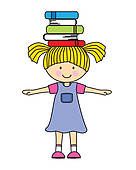 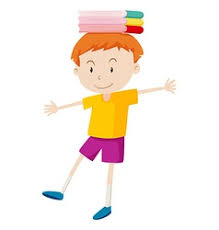 PRIPOMOČKI: riževe vrečke, zvezki ali knjigeOtroku damo riževo vrečko  ali pa zvezek. Vrečko si otroci položijo na glavo. Na naš znak štartajo in poskusijo rekvizit na glavi prenesti po dogovorjeni progi/npr. okrog hiše. Vrečke ne smejo držati z roko. Če pade na tja, se morajo ustaviti, jo pobrati, položiti nazaj na glavo, nato lahko nadaljujejo. GIMNASTIČNE VAJE Z RUTO   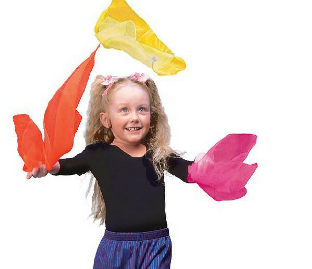 ŠPORTNO KAMPIRANJE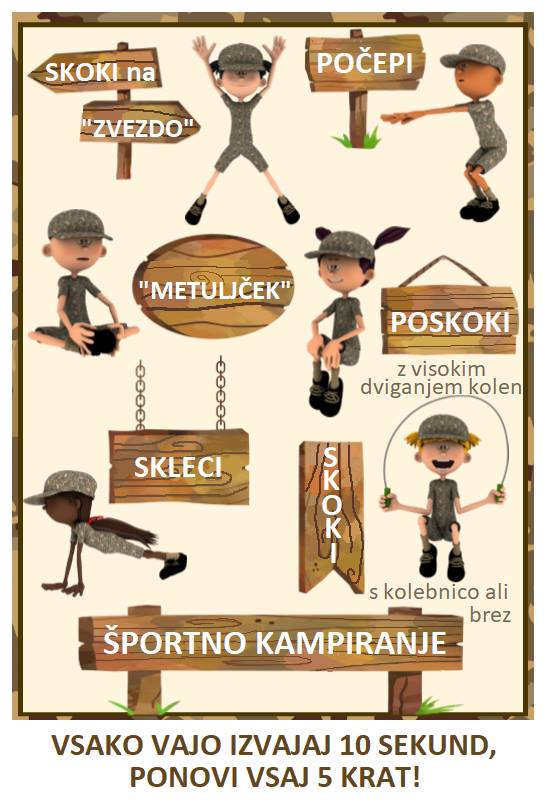 GOZDNA TELOVADBA (vir: Mreža gozdnih vrtcev in šol Slovenije)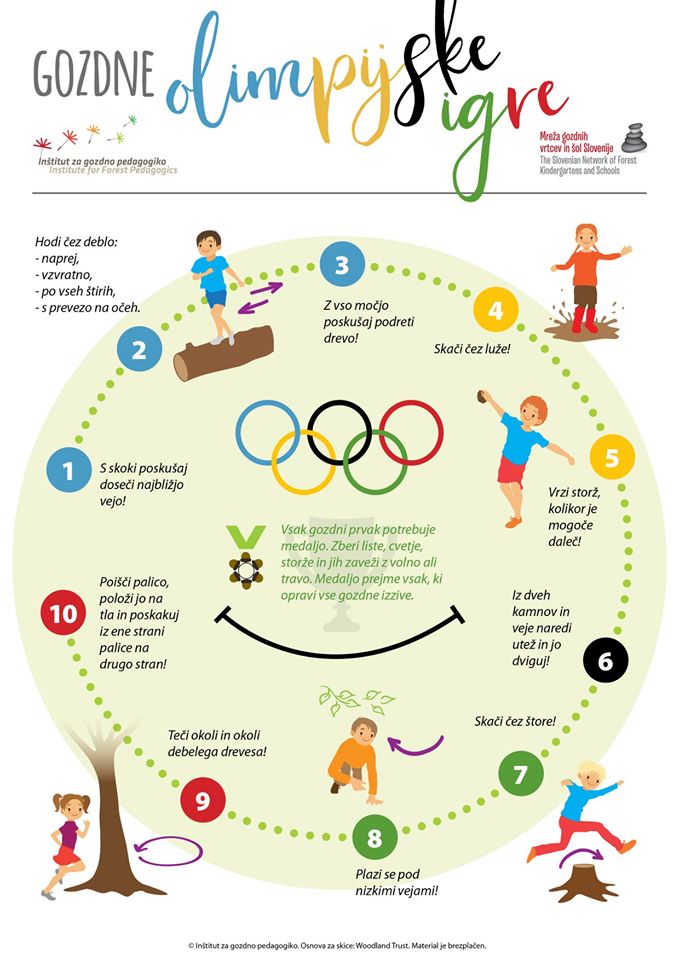 OGLEDALO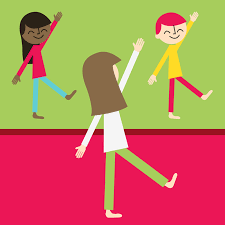 ŠT. IGRALCEV: poljubnoPRIPOMOČKI: /  Z otrokom se obrneta drug proti drugemu. Eden od vaju izvaja različne gibe, drugi ga poskuša kar najhitreje in natančno posnemati, kot da je njegova slika v ogledalu. Vlogi zamenjata. ŽONGLIRANJE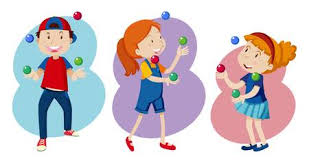 Iz papirja zmečkate dve žogi (če nimate že česa primernega). Začnite z dvema žogicama, lahko pa se tudi še malo bolj potrudite in poskusite žonglirate v drugo smer ali pa celo s tremi žogicami.Zmečkan papir lahko tudi ojačate z malo lepilnega traku.Športne naloge pripravili učiteljici Katja Turk Medvešček in Slavica Velikonja.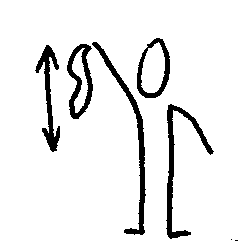 Ruto primemo z desno roko za vogal, z njo mahamo po desni strani telesa gor in dol. Ponovimo z levo roko.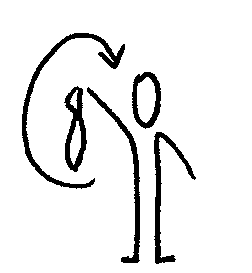 Ruto primemo za vogal z eno roko, krožimo – naprej in nazaj. Menjamo roki.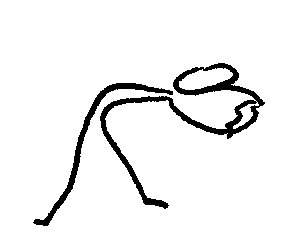 Stojimo z nogama narazen, ruto držimo z obema rokama, naredimo predklon, nato zaklon.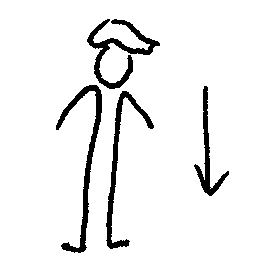 Ruto prepognemo in položimo na glavo. Poskušamo sesti in vstati, ne da bi nam pri tem padla z glave.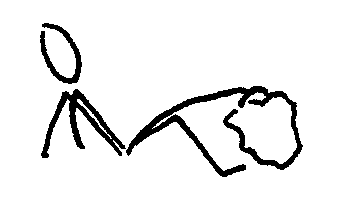 Sedimo, ruta leži pred nami na tleh. Z nožnimi prsti dvignemo ruto visoko.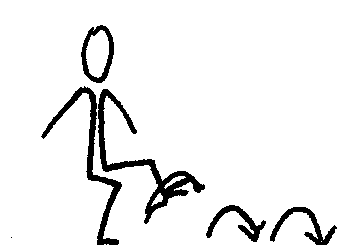 Ruto obesimo prek levega stopala, nato skačemo po desni naprej. Ponovimo z drugo nogo.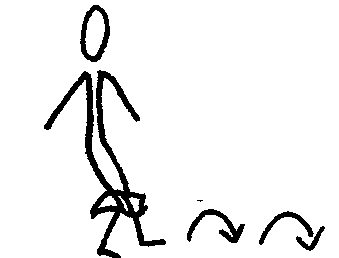 Ruto držimo med koleni in skačemo naprej.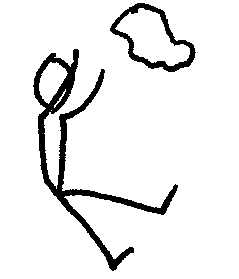 Sedimo, ruto zmečkamo in jo vržemo. Hitro vstanemo, poberemo ruto in sedemo. Kdo je najhitrejši?